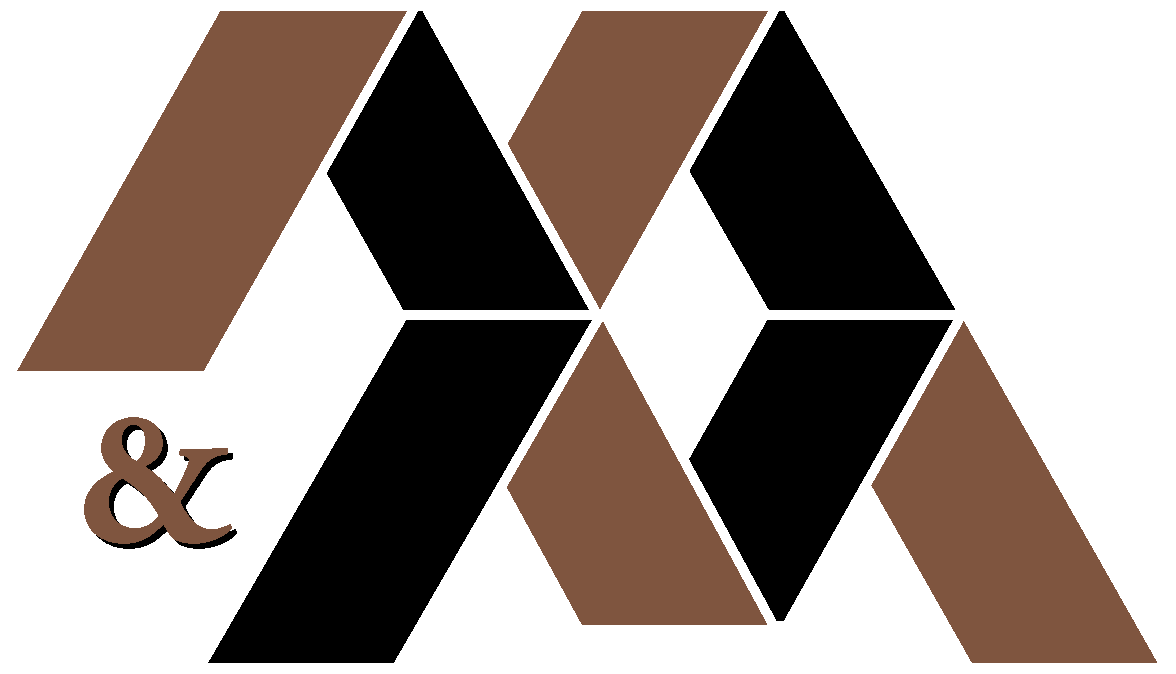 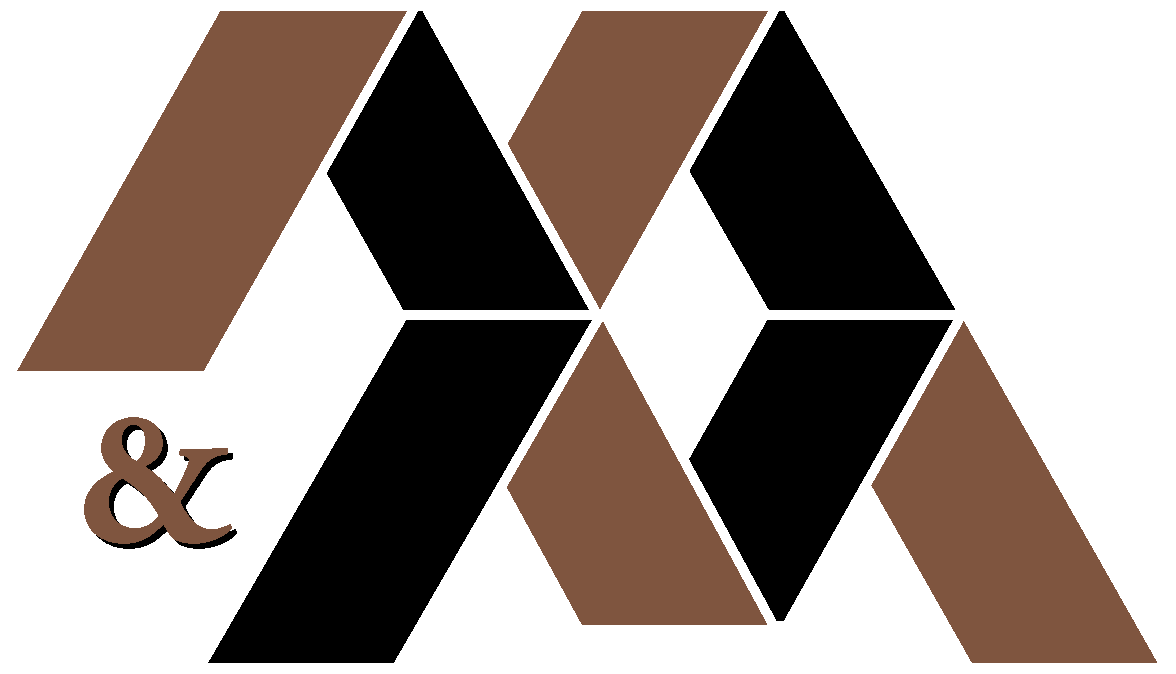 Please contact the principals above to learn more about the services of the firm.Weekly Legislative Report #11Week Ending March 24, 2023As the General Assembly prepares to tackle two final workdays before adjourning sine die, various strategies are beginning to unfold. One is the practice of building so-called Christmas tree bills that are hung with various ornamental amendments that didn’t otherwise survive the arduous vetting process. (We’re not always identifying bill authors in this report because the current bill may be a far cry from what they actually introduced.) The other is for one house to hold hostage a bill of special importance to the other chamber in an effort to encourage a vote on its own priority legislation. The most obvious example of the latter seems to be a battle between the Senate’s CON legislation, SB 99, and the House’s mental health bill, HB 520.SB 99 is a news-making favorite of the Lt. Governor that would change Certificate of Need legislation for counties with less than a 50,000 population, including a particular situation in his home county. HB 520 is a bill designed to follow up on 2022 legislation pushed hard by the late Speaker David Ralston that has been adopted as a legacy bill with bipartisan support by current House leadership. In theory, it’s too late for HB 520 to be placed on the Senate calendar for debate. However, please see Christmas tree bills above. SB 99 is currently struggling in the House Health Committee and the LG has been quoted as saying it won’t pass. Other bills may be in the balance as well, as both the Speaker and Lt. Governor are in their first such showdown as chamber leaders.FY 2024 Budget Moves to Conference CommitteeThe Georgia Senate voted out its version of the FY 2024 budget on Thursday and the two houses agreed to form a conference committee to settle their differences. And, there were a few major ones. The Senate gave selected law enforcement officers a $6,000 raise compared to the $2,000 for teachers and other state employees. The upper body also restored 100% funding for the state’s HOPE scholarship, which matches the Governor’s original request. The Senate made two major cuts to the University System of Georgia: $87 million to public universities and $18 million for a health insurance increase. As it turns out that equals $105 million, exactly the amount the House had included for state funding for a new electronic medical records system at the Medical College of Georgia (MCG). The Regents have under consideration a deal with WellStar Health System to partner with MCG, although the details are sketchy, and some consider that expense too much of a “give away.” Additionally, WellStar owns two hospitals within 20 miles of the location Lt. Gov. Jones wants to build a competing hospital in Butts County without obtaining a CON. The Senate budget also cuts $5.1 million out of $5.5 million in funding for Augusta University’s Cyber Center. And, Senators cut Georgia Public Telecommunications Commission (public broadcasting) by 26%. The Senate put back in the budget $110 million the House had deducted from Medicaid. (Since Medicaid benefits are an entitlement with set rates for every procedure, the total needed to fund the program is always just an estimate of future growth. There’s plenty of wiggle room in arriving at such a guesstimate.) An additional $5 million was added to the budget to address the problem of hoteling children in state custody. The Senate also added $11 million for transit programs located outside of Atlanta. Its $5.4 million increase in Home and Community Based Services funding and $1.0 million increase in respite funds for those with Alzheimer’s disease and related dementia agree with House numbers.Truck Weight Bill Still EvolvingThe question of whether to allow increased truck weights on Georgia’s non-federal highways continues to challenge lawmakers. During the past week, HB 189 was amended by the Senate so that a 10% variance up to 88,000 pounds now applies only to trucks hauling timber or agricultural products, seed or waste. It also permits local law enforcement to assume probable cause by sight and stop trucks to weigh them with mobile scales. The substitute bill, which has passed the full Senate and been sent back to the House, also restricts trucks over 80,000 pounds (with 5% variance to 84,000 lbs.) from the Atlanta area EPA air pollution nonattainment zone counties. Senators put a July 1, 2024 sunset on the bill in order to force all those concerned to meet over the interim to resolve how to fund billions of dollars in road and bridge maintenance resulting from heavier trucks.Bare Knuckle Boxing Marriage TherapyWe’re not making this up! HB 76 was an innocent enough bill by Rep. Alan Powell (R-Hartwell) that made changes to the qualifications necessary to become licensed as a Marriage and Family Therapist. But, that was before an amendment was added to the bill in the Senate detailing regulations to allow “bare knuckle boxing” in the state. The juxtaposition of the two items in the same bill naturally raised questions of germaneness (yes, spelled correctly, double checked). The Lt. Governor, who presides over the Senate, ruled the two concepts were germane . . . and who could argue there’s no possible relationship between marriage therapy and bare knuckle boxing?! The bill will have to go another round, maybe two, but for now it’s back to the House for an agree/disagree vote.GORRC Gets GuttedHB 76, the same bill as above, also picked up another ornament. According to the Senate sponsor, Matt Brass (R-Newnan), the substitute bill leaving the Senate also erases the Georgia Occupational Regulation Review Council (GORRC) from state code. GORRC was created in 1986 to “ensure that no programs of licensure and certification are imposed on any profession or business unless required for the safety and well-being of the citizens of this state.” Brass says it’s more a case of the legislature passing off its duties to an unelected entity. Bills that changed a scope of practice for licensed professions were, theoretically, supposed to go to GORRC to determine if they passed the above test before being considered by the legislature, often delaying them for a year. Again, HB 76 must return to the House for an agree/disagree motion. Soap Box Derby Racing for AcceptanceCreating a bit of daytime soap drama itself, the bill recognizing the Southeast Regional Soap Box Derby as Georgia’s official such event has new life. You’ll remember from last week that the bill was gutted when a Senate committee added sports betting to the legislation. The House went to the defense of its freshman member and her first bill, replacing SB 158 in its entirety with the  derby measure. Before being gutted, SB 158 was a proposal that would have provided for insurance discounts for retrofitting properties so they can better resist tornados or hurricanes. Now the Soap Box bill under the number SB 158 goes back to the Senate for an agree/disagree motion.Statistic of the WeekWhile state dollars anchoring the FY 2024 budget will be about $32.4 billion, the total amount of revenue from state, federal and other sources will end up being north of $55 billion.Legislation Introduced to Change GDoT Commissioner SelectionSurprising legislation was dropped at the end of the week calling for a change in the way the Commissioner of Transportation is selected in Georgia. Currently, the GDoT board selects the Commissioner, while board members themselves are chosen from each Congressional district by the legislative delegation representing at least a portion of the district. The new legislation consists of a Constitutional Amendment, HR 652, and an enacting bill, HB 828. Together, they would have the full General Assembly vote to approve a new commissioner for four-year terms at a time. Both measures were introduced by Jason Ridley (R-Chatsworth), but significantly, were cosigned by House Transportation Chair Rick Jasperse (R-Jasper), Appropriations Chair Matt Hatchett (R-Dublin), and a former GDoT Commissioner now serving in the House, Rep. Vance Smith (R-Pine Mountain). The bill appears to have been introduced to serve as a point of discussion over the legislative interim as there is not time to vet it properly this session.Unresolved IssuesA host of unresolved headline issues still looking for final passage include: Private school vouchers (SB 233), prosecutor oversight (SB 92), nonprofit contributions to local election boards (SB 222), tenant protections (HB 404), and efforts to revive sports betting (HB 237). As oft mentioned, the only bill that the House and Senate are required to pass is HB 19, the FY 2024 appropriations bill. Two tax credit bills are also still in play. HB 101 would extend the existing tax credit for donating to a rural hospital, while HB 308 deals with tax credits to encourage medical preceptors to provide in-clinic mentoring for doctors-in-training.Next WeekMonday will be Legislative Day 39 at the General Assembly with adjournment sine die scheduled for Wednesday by midnight (although historically, it’s sometimes a tad later). As this is the first session of a two-year term, bills that are neither passed nor voted down reside in their last committee of jurisdiction for consideration next year.Tracking ListHere are the bills we are tracking. New activity is noted in green. Click on the Bill Number to access the current version of the bill. Bills that are “DEAD” for the 2023 session failed to pass at least one chamber by the 28th day and are noted in red.The 2023 Legislative Session is the first session of the 2023-2024 Term of the Georgia General Assembly. Therefore, bills not passed or defeated during this session will be carried over to the 2024 session. Bills pending in the House or Senate Rules Committees at adjournment sine die of the 2023 session will be recommitted to the policy committee from whence they came.Sections:AgingAgriculture, Environment & Natural ResourcesBusinessCity & County Governments & Regional CommissionsEconomic DevelopmentElectionsEnvironmental & Natural ResourcesGovernment – GeneralHealth – GeneralHospitals – CON (Certificate of Need)HospitalsInsuranceMental Health & Developmental DisabilitiesPharmaceuticalsPublic HealthTaxesTransportationAgingHB 91, Notices to Estate Beneficiaries regarding issuance of letters testamentary (Rep. Will Wade - R)Relating to wills, trusts, and administration of estates, so as to require personal representatives to send notices to beneficiaries regarding the issuance of letters testamentary or letters of administration; to provide for revocation of such letters as to personal representatives who fail to comply; to provide for trust beneficiary representation. Status: Referred to Judiciary Cmte, Passed Cmte, Pending Rules Cmte, Passed House, Sent to Senate, Referred to Senate Judiciary Cmte, Passed Cmte, Pending Rules, On Rules Calendar for MondayHB 291, List of Providers who are Authorized to Participate in the Process for Appointments of a Guardian for an Adult (Rep. Mitchell Scoggins - R) Relating to guardian and ward, so as to add to the list of providers who are authorized to participate in the processes for the appointment of a guardian for an adult, the modification and termination of such guardianship, and the appointment of emergency guardian; to add to the list of providers who are authorized to participate in the processes for appointment of a conservator for an adult, the modification and termination of such conservatorship, and the appointment of emergency conservator; to provide for limitations on the powers and duties of certain emergency conservators. Status: Referred to Juvenile Justice Cmte, Passed Cmte by Substitute, Pending Rules Cmte, Passed House, Sent to Senate, Referred to Children and Families Cmte, Hearing Held, Passed Cmte by Substitute, On Rules Calendar for MondayHB 309, Revise Financial stability requirements for applicants and licensees of personal care homes and assisted living communities (Rep. Sharon Cooper - R) Relating to the regulation of hospitals and related institutions, so as to revise provisions relating to financial stability requirements for applicants and licensees of personal care homes and assisted living communities. Status: Referred to Human Relations and Aging, Passed Cmte, Pending Rules Cmte, Passed House, Sent to Senate, Referred to Health and Human Services Cmte, Passed Cmte, Pending Rules Cmte, Senate Calendar, Senate TabledHB 327, Include Step-grandparent and Step-Grandchild relationship into incest definition (Rep. Mike Cameron - R)Relating to incest, so as to include step-grandparent and step-grandchild relationship. Status: Referred to Judiciary Non-Civil Cmte, Passed Cmte, Sent to Rules, Passed House, Sent to Senate, Referred to Judiciary Cmte, Passed Cmte, Pending Rules, Senate Calendar, Senate TabledHB 404, Safe at Home Act (Rep. Kasey Carpenter - R)Relating to landlord and tenants, so as to provide for a duty of habitability for certain rental agreements. Status: Referred to Judiciary Cmte, Passed Cmte by Substitute, Pending Rules, Passed House, Sent to Senate, Referred to Senate Judiciary Cmte, Passed Cmte, On Rules Calendar for MondayHB 441, Authorize and Regulate Teledentistry (Rep. Katie Dempsey - R) Relating to dentists, dental hygienists, and dental assistants, so as to authorize and regulate teledentistry in this state by licensed dentists pursuant to permits issued by the Georgia Board of Dentistry. Status: Referred to Health Cmte, Hearing Held, Tabled, Passed Cmte by Substitute, Pending Rules Cmte, DEADHB 571, Update the GA Alzheimer’s and Related Dementias State Plan every Four Years (Rep. Deborah Silcox - R) Relating to Alzheimer's and Related Dementias State Plan, so as to provide that the Georgia Alzheimer's and Related Dementias State Plan be updated every four years; to provide for a progress report between updates; to revise provisions relating to membership on the advisory council. Status: Referred to Human Relations and Aging Cmte, Withdrawn, Referred to Public Health Cmte, Passed Cmte, Pending Rules, Passed House, Sent to Senate, Referred to Senate Health and Human Services Cmte, Passed Cmte, Pending RulesHB 582, Allow assisted living communities and PC homes to enroll in Medicaid (Rep. Sharon Cooper – R)Relating to the regulation of hospitals and related institutions, so as to permit assisted living communities and personal care homes to enroll as Medicaid providers. Status: Referred to Human Relations and Aging Cmte, DEADHR 141, House Study Committee on Expanding Long-Term Care Options (Rep. Lee Hawkins - R) A Resolution to create a House Study Committee on Expanding Long-Term Care Options, including Green House homes, financing renovations of older nursing homes, Medicaid reimbursements, and tax credits. Status: Referred to Human Relations and Aging Cmte, Passed Cmte by SubstituteHR 185,  House Healthy Food Retail Study Cmte (Rep. Karen Bennett - D)A RESOLUTION creating the House Healthy Food Retail Study Committee to investigate the lack of access to fresh, healthy food in certain rural and urban areas in Georgia. Status: Referred to Agriculture and Consumer Affairs CmteSB 61, Sick Leave for Care of Immediate Family Members (Sen. Brian Strickland - R)Relating to the use of sick leave for care of immediate family members, so as to repeal the sunset provision relating to such sick leave requirements. Status: Referred to Insurance and Labor Cmte, Passed Cmte, Pending Rules Cmte, Passed Senate, Sent to House, Referred to Industry and Labor Cmte, Passed Cmte, Passed House, On to the GovernorSB 84,  “Georgia Uniform Securities Act of 2008” (Sen. Chuck Hufstetler – R)To provide for financial protections for elder and disabled adults who may be victims of financial exploitation; to provide for reporting and notice requirements; to provide for the delay of disbursements or transactions that may result in such financial exploitation; to provide for civil and administrative liability protections; to provide for certain disclosures and access to records. Status: Referred to Banking and Financial Institutions Cmte, Passed Cmte, Pending Rules Cmte, Passed Senate, Sent to House, Referred to Banks and Banking Cmte, On Passed Cmte, Passed House to GovernorSB 177, “Food Security Eradication Act” (Sen. Harold Jones - D)Relating to agriculture, so as to enact the "Food Insecurity Eradication Act"; to create the Georgia Food Security Advisory Council; to provide for duties; to provide for appointments and reimbursements; to provide for reporting requirements. Status: Referred to Senate Agriculture and Consumer Affairs, Passed Cmte, Passed Senate, Sent to House, Referred to Agriculture & Consumer Affairs Cmte, Passed Cmte by Substitute, Pending RulesSB 197, “Health Care Practitioners Truth and Transparency Act” (Sen. Chuck Hufstetler - R)relating to general provisions relative to professions and businesses, so as to prohibit deceptive or misleading terms or false representations by health care practitioners in advertisements and representations; to prohibit the misappropriation of medical or medical specialty titles by health care practitioners in advertisements and representations. Status: Referred to Health and Human Services Cmte, Passed Cmte, Pending Rules, Passed Senate, Sent to House, Referred to Health Cmte, Passed Cmte, Pending Rules Cmte, Passed House, Sent back to Senate for Agree/Disagree, Senate Agreed, On to the GovernorSR 323, Study Cmte on Improving Caregiver Services (Sen. Harold Jones - D)A resolution to create the Senate Study Committee on Improving Family Caregiver Services to determine policy goals and identify legislative actions to improve family caregiving. Status: Referred to Rules CmteAgriculture, Environment & Natural ResourcesHB 71,  Okefenokee Protection Act (Rep. Darlene Taylor - R)Relating to surface mining, so as to prohibit the director of the Environmental Protection Division of the Natural Resources Department from issuing, modifying, or renewing any permit or accepting any bond to conduct surface mining operations on Trial Ridge for future permit applications and amendments. Status: Referred to Natural Resources and Environment Cmte, DEADHB 436, Revise Maximum Criminal Penalties for Surface Mining Violations (Rep. John Corbett - R) Relating to surface mining, so as to revise the maximum criminal penalties for violations. The maximum fine shall be increased to $10,000 from $1,000. Status: Referred to Natural Resources and Environment Cmte, Passed Cmte, Pending Rules Cmte, Passed House, Sent to Senate, Referred to Natural Resources and the Environment Cmte, Passed Cmte, Pending Rules CmteHR 438, House Study Cmte on the Okefenokee Swamp (Rep. Darlene Taylor - R) A resolution to create the House Study Committee on the Okefenokee Swamp to understand the area and associated needs in order to thoughtfully plan for the protection and proper usage of the Okefenokee,  including, but not limited to, describing the area it encompasses and its inhabitants and history, adequately planning for water and other resource use, establishing security measures, and identifying options and alternatives for construction and industrial development. Status: Referred to Natural Resources & Environment Cmte, Passed CmteBusinessHB 271, Motor Carriers and their insurance carriers (Rep. Clay Pirkle – R)Relating to motor vehicles and traffic, so as to repeal provisions authorizing joinder of motor carriers and their insurance carriers in tort and contract causes of action. Status: Referred to Judiciary Cmte, DEADHB 275,  Limit liability relating to employers and insurance providers of commercial vehicle operators based upon history of driving incidents (Rep. Alan Powell - R) Relating to general provisions relative to torts, so as to limit liability relating to employers and insurance providers of commercial motor vehicle operators based upon history of driving incidents. Status: Referred to Judiciary Cmte, DEADHB 530, Protective Orders for Certain High-Ranking Officers (Rep. James Burchett – R)Relating to depositions and discovery, so as to provide for protective orders for certain high-ranking officers; relating to state tort claims, so as to provide for designees of state government entities for service of process for civil actions. Status: Referred to Judiciary Cmte, Passed Cmte, Sent to Rules, Passed House, Sent to Senate, Referred to Regulated Industries and Utilities Cmte, Passed Cmte, On Rules Calendar for MondayHB 568, Liability of owners and occupiers of land & weapons carrier (Rep. Beth Camp – R)Relating to provisions regarding liability of owners and occupiers of land, so as to provide that a person, business, or other entity that owns or legally controls a property and prohibits a lawful weapons carrier from possessing a weapon on such property shall assume absolute custodial responsibility for the safety of such lawful weapons carrier from certain threats. Status: Referred to Judiciary Cmte, DEADSB 120, Update reference date to federal regulations regarding the safe operation of motor carriers and CMVs (Sen. Shelly Echols - R)Relating to safe operations of motor carriers, commercial motor vehicles, and drivers and safe transportation of hazardous materials, so as to update the reference date to federal regulations regarding the safe operation of motor carriers and commercial motor vehicles. Status: Referred to Public Safety Cmte, Passed Cmte, Pending Rules Cmte, Passed Senate, Sent to House, Referred to Motor Vehicles Cmte, Passed Cmte, Passed House, On to GovernorSB 136, Modify required revenue source for a development project involving workforce housing (Sen. Mike Dugan - R) Relating to the calculation of development impact fees, so as to modify the required revenue source for a development project involving workforce housing. Status: Referred to Economic Development and Tourism Cmte, Passed Cmte, Pending Rules Cmte, Senate Tabled, Taken from Table, Passed Senate, Sent to House, Referred to Governmental Affairs Cmte, Passed Cmte by Substitute, Pending Rules CmteSB 186, “Georgia Landowners Protection Act” (Sen. Greg Dolezal - R) Relating to the liability of owners and occupiers of land generally, so as to limit landowner liability regarding invitees, licensees, and trespassers; to provide for no landowner liability due to alleged constructive notice of prior crimes or violent nature; to provide for the apportionment of fault. Status: Referred to Insurance and Labor Cmte, Passed Cmte, Pending Rules, Senate Tabled, DEADSB 191, Motor Vehicles and Traffic (Sen. Shawn Still – R)Motor Vehicles and Traffic; authorizing joinder of motor carriers and their insurance carriers in tort and contract causes of action. Status: Referred to Transportation Cmte, Passed Cmte, Pending Rules Cmte, Senate Tabled, DEADSB 192, Limit liability of Employers and Insurance Providers of Commercial Motor Vehicle Operators (Sen. Lee Anderson - R) Relating to general provisions relative to torts, so as to limit liability relating to employers and insurance providers of commercial motor vehicle operators based upon history of driving incidents. Status: Referred to Judiciary Cmte, DEADSB 196, Failure to wear safety restraints as Admissible Evidence in Civil Actions (Sen. Ben Watson - R) Relating to horns, exhaust systems, mirrors, windshields, tires, safety belts, and energy absorption systems, so as to provide for the failure to wear a safety belt or safety restraints for children as admissible evidence in civil actions; to provide for legislative declaration and intent; to prohibit the failure to wear a safety belt or safety restraints for children as a basis for cancellation of insurance coverage. Status: Referred to Transportation Cmte, Passed Cmte by Substitute, Pending Rules Cmte, Senate Defeated, 24 – 30.SB 200, “Civil Practice Act” (Sen. Bill Cowsert - R) Relating to general provisions governing discovery under the "Civil Practice Act," so as to provide for a party or current or former high-ranking government or corporate officer of whom a deposition is sought to seek a protective order; to require a court to prohibit such deposition subject to exceptions; to provide such exceptions; to provide for modification or vacation of orders upon such motions. Status: Referred to Regulated Industries and Utilities Cmte, Passed Cmte by Substitute, Pending Rules, Senate Tabled, DEADSB 203, Trucking Opportunity Act of 2023 (Sen. Jason Anavitarte – R)Relating to industry services training program, so as to provide for tuition-free programs that relate to the operation of a commercial motor vehicle for veterans. Status: Referred to Transportation Cmte, Passed Cmte, Pending Rules Cmte, Passed Senate as Amended, Sent to House, Referred to House Defense & Veterans Affairs CmteCity & County Governments and Regional Commissions HB 42, Ad Valorem Tax; County Tax Commissioner Duties (Rep. Marvin Lim - D)Relating to ad valorem taxation, so as to revise provisions concerning the duties of county tax commissioners with respect to the assessment and collection of municipal taxes and fees. Status: Referred to Ways & Means Cmte, DEADHB 72, Revise provisions relating to compensation and benefits for employees and members of governing bodies (Rep. Debra Bazemore - D)Relating to home rule powers, so as to revise provisions relating to the compensation and benefits for employees and members of governing authorities; to provide for elections and other related matters. Status: Referred to Governmental Affairs Cmte, DEADHB 77, Provide for a fourth judge in Dougherty Judicial Circuit (Rep. Gerald Greene - R)Relating to the number of judges of superior courts, so as to provide for a fourth judge of the superior courts of the Dougherty Judicial Circuit. Status: Referred to Judiciary Cmte, Passed Cmte by Substitute, Pending Rules Cmte, Passed House, Sent to Senate, Referred to Senate Judiciary Cmte, Passed Cmte, Pending Rules, Passed Senate as Amended, On to GovernorHB 132,  Authorize certain uses of ungraded lumber in GA state standard codes (Rep. David Jenkins - R)Relating to an amendment of the GA Codes, so as to authorize certain uses of ungraded lumber. Status: Referred to Agriculture and Consumer Affairs Cmte, Passed Cmte, Pending Rules Cmte, Passed House, Sent to Senate, Referred to Agriculture and Consumer Affairs Cmte, Passed Cmte, Pending Rules Cmte, On Rules Calendar for MondayHB 160, City of Albany Community Improvement District Act (Rep. Gerald Greene - R) To provide for the creation of one or more community improvement districts in the City of Albany; to provide for related matters. Status: Referred to House Intragovernmental Operations, Passed Cmte, Passed House, Sent to Senate, Referred to State and Local Governmental Operations Cmte, Passed Cmte, Passed Senate, On to the GovernorHB 193, Increase value of certain public works construction contracts (Rep. Victor Anderson - R) Relating to public works contracting and bidding requirements, so as to increase the dollar values of certain public works construction contracts exempt from bidding requirements. Status: Referred to Governmental Affairs Cmte, Passed Cmte, Passed House, Sent to Senate, Referred to Government Oversight Cmte, Passed Cmte, Pending Rules Cmte, Passed Senate as Amended, Sent to House for Agree/DisagreeHB 204, Georgia Municipal Court Clerks’ Council (Rep. Bill Yearta -  R) Relating to municipal courts, so as to create the Georgia Municipal Court Clerks' Council; to provide for definitions; to provide for the membership, powers, and duties of the council; to provide for funding of the council; to provide for the status of the council and its members. Status: Referred to Judiciary Cmte, Passed Cmte, Pending Rules Cmte, Passed House, Sent to Senate, Referred to Judiciary Cmte, Passed Cmte by Substitute, Pending RulesHB 254, Alternative procedure for the designation of the official legal organ (Rep. David Jenkins - R) Relating to the requirements of an official legal organ, so as to provide an alternative procedure for the designation of the official legal organ; to amend Chapter 80 of Title 36 of the Official Code of Georgia Annotated, relating to provisions applicable to counties, municipal corporations, and other governmental entities, so as to provide an additional manner of publishing certain legal notices by counties and municipalities. Status: Referred to Judiciary Cmte, Passed Cmte by Substitute, Pending Rules Cmte, Passed House, Sent to Senate, Referred to State and Local Governmental Operations Cmte, Passed Cmte, Pending Rules Cmte, On Senate Rules Calendar for MondayHB 269, Workforce Innovation and Opportunity Act (Rep. Shaw Blackmon - R) Relating to meetings open to the public, limitation on action to contest agency action, recording, notice of time and place, access to minutes, and telecommunications conferences, so as to authorize local workforce development boards, formed pursuant to the federal Workforce Innovation and Opportunity Act, and their associated committees and local officials to conduct meetings via teleconference. Status: Referred to Governmental Affairs Cmte, Passed Cmte, Pending Rules Cmte, Passed House, Sent to Senate, Referred to Government Oversight Cmte, On Senate Rules Calendar for MondayHB 283, To Change the Manner and method of imposing and collecting taxes on newly manufactured single-family structures (Rep. Beth Camp - R) Relating to general provisions applicable to sales and use tax, so as to change the manner and method of imposing and collecting such taxes on new manufactured single-family structures; to provide for an exemption for pre-owned manufactured single-family structures. Status: Referred to Ways and Means Cmte, Passed Cmte by Substitute, Passed House, Sent to Senate, Referred to Finance CmteHB 290, Revise the Duties of the County Tax Commissioners (Rep. Mitchell Scoggins - R) Relating to municipal taxation, so as to revise provisions concerning the duties of county tax commissioners with respect to the assessment and collection of municipal taxes and fees; to provide for terms and conditions. Status: Referred to Ways and Means Cmte, Passed Cmte, Pending Rules Cmte, Passed House, Sent to Senate, Referred to Finance Cmte, Passed Cmte by Substitute, On Rules Calendar for MondayHB 415, Joint County and Municipal Sales and Use Tax (Rep. Deborah Silcox - R) Relating to joint county and municipal sales and use tax (LOST), so as to revise a provision related to the call of elections. Status: Referred to Ways and Means Cmte, DEADHB 514, Housing Regulation Transparency Act (Rep. Dale Washburn - R) Relating to zoning procedures, so as to provide for the length and renewal of moratoriums related to zoning decisions; to provide for legislative findings; to provide procedures for the levy, collection, use, and waiver of fees related to zoning decisions and related permits; to revise notice and hearing requirements for certain zoning decisions. Status: Referred to the Governmental Affairs Cmte, Passed Cmte by Substitute, Pending Rules Cmte, Passed House, Sent to Senate, Referred to Economic Development and Tourism Cmte, Passed Cmte by Substitute, On Senate Rules Calendar for MondayHB 516, Increase minimum amount for a public road contract that prohibits Negotiation (Rep. Derrick McCollum - R) Relating to exercise of the power to contract by the Department of Transportation, so as to increase the minimum amount for a public road construction or maintenance contract that prohibits negotiation; to provide for exceptions to public comment and hearing on projects involving public-private partnerships in certain instances; to provide for an exception to vote approval for such projects. Status: Referred to Transportation Cmte, Passed Cmte, Pending Rules Cmte, DEADHB 517, Georgia Homeowner Opportunity Act (Rep. Dale Washburn - R) Relating to buildings and housing, so as to enact the "Georgia Homeowner Opportunity Act"; to prohibit local governments from adopting or enforcing ordinances or regulations relating to or regulating building design elements as applied to one- or two-family dwellings. Status: Referred to Governmental Affairs Cmte, DEADHB 567, Peace officers to serve as authorized representatives of a property owner relating to enforcement of criminal trespass (Rep. Mike Cheokas - R)Relating to general provisions relative to criminal trespass and damage to property and general provisions relative to provisions applicable to counties and municipal corporations, respectively, so as to provide for peace officers to serve as authorized representatives of a property owner or rightful occupant in certain instances relating to the enforcement of criminal trespass; to authorize the establishment of trespass enforcement programs by governing authorities of counties and municipal corporations; to provide for program standards. Status: Referred to Public Safety and Homeland Security Cmte, DEADHB 572, Rename the GA Government Transparency and Campaign Finance Commission to the State Ethics Commission (Rep. Matt Reeves - R)Relating to government transparency and campaign finance, so as to rename the Georgia Government Transparency and Campaign Finance Commission as the State Ethics Commission; to amend Code Sections 36-62-5 and 37-2-6.1 and Title 45 of the O.C.G.A., relating to development authority directors, officers, compensation, adoption of bylaws, delegation of powers and duties, conflicts of interest, and audits, community service boards, executive director, staff, budget, facilities, powers and duties, and exemption from state and local taxation, and public officers and employees, respectively, so as to provide for cross-references. Status: Referred to Judiciary Cmte, Passed Cmte by Substitute, Passed House, Sent to Senate, Referred to Ethics Cmte, Passed Cmte, Rules Cmte, Passed Senate, On to GovernorHB 583, Authorize production and sale of homemade food items with certain exemptions, requirements, and disclosures (Rep. Leesa Hagan - R) Relating to standards, labeling, and adulteration of food, so as to authorize the production and sale of homemade food items with certain exemptions, requirements, and disclosures; to provide for definitions; to provide for licensing and inspections; to provide for a civil penalty; to provide for conforming changes; relating to general provisions applicable to counties and municipal corporations, so as to prohibit local regulation of homemade food items. Status: Referred to Agriculture and Consumer Affairs Cmte, DEADHR 118, Amendment to the Constitution to authorize county tax commissioners to waive certain delinquent ad valorem property taxes. (Rep. Bill Yearta - R)Proposing an amendment to the Constitution so as to authorize county tax commissioners, subject to local governing authority approval, to waive certain delinquent ad valorem property taxes, penalties, and interest for the purpose of placing non-revenue generating and tax delinquent property back to effective utilization status. Status: Referred to Ways & Means Cmte, DEADHR 488, To Reauthorize the House Rural Development Council (Rep. Steven Meeks - R) A RESOLUTION reauthorizing the House Rural Development Council with the overall objective of identifying policies and ideas to enhance economic opportunities across the entire state, particularly in rural areas. Status: Referred to Economic Development and Tourism CmteSB 26, Development Authority and Community Improvement District Meetings to be held via teleconferencing (Sen. Greg Dolezal - R) Relating to state government, so as to permit meetings and public hearings of development authorities and community improvement districts to be held by teleconference. Status: Referred to Economic Development and Tourism Cmte, Passed Cmte, Pending Rules Cmte, Passed as Amended, Sent to House, Referred to Governmental Affairs Cmte, Passed Cmte by Substitute, Pending Rules, Passed House, Sent to Senate for Agree/DisagreeNote: Amended to include Workforce Development BoardsSB 113, Transition of services and facilities from an existing municipality to a newly incorporated municipality (Sen. Randy Robertson - R)Relating to incorporation of municipal corporations, so as to provide for the transition of services and facilities from an existing municipality to a newly incorporated municipality. Status: Referred to State and Local Governmental Operations Cmte, Senate Tabled, DEADSB 114, Incorporate the City of Buckhead (Sen. Randy Robertson - R) To incorporate the City of Buckhead City; to provide a charter; to provide for boundaries and powers of the city; to provide for effective dates. Status: Referred to State and Local Governmental Operations Cmte, Passed Cmte by Substitute, Pending Rules, Senate Defeated 23 – 33, DEADSB 116, Set Maximum Term of Certain Leases or Contracts for the Municipality Owned Property (Sen. Ben Watson - R) Relating to the disposition of municipal property generally, so as to revise provisions relating to the maximum term of certain leases or contracts for the use, operation, or management of real or personal property owned by a municipality for recreational facilities. Status: Referred to State and Local Governmental Operations Cmte, Passed Cmte, Pending Rules Cmte, Passed Senate, Sent to House, Referred to Governmental Affairs Cmte, Passed Cmte, Passed House, On to the GovernorSB 121, Prohibit Local Governments from Servicing Water Wells on Single-Family Residential and Farm Properties (Sen. Lee Anderson - R)Relating to general provisions applicable to counties and municipal corporations, so as to prohibit local governments from denying the drilling, servicing, or repair of new or existing water wells on single-family residential and farm properties; to prohibit local governments from precluding or denying the installation of new water wells on single-family residential and farm properties situated on one acre of property or more. Status: Referred to Natural Resources and the Environment Cmte, Passed Cmte, Passed Senate, Sent to House, Referred to Natural Resources and Environment Cmte, Passed Cmte by Substitute, Pending RulesSB 161, Protect Counties and Municipalities from Cyber Attacks (Sen. John Kennedy - R) Relating to general provisions applicable to counties and municipal corporations, so as to ensure that counties and municipalities are protected from cyber attacks directed at contractors and suppliers by requiring certain provisions in the county and municipal contracts; to amend Chapter 25 of Title 50 of the O.C.G.A., relating to the Georgia Technology Authority, so as to ensure that state agencies are protected from cyber attacks directed at contractors and suppliers by requiring certain provisions in contracts entered into by the state and its agencies. Status: Referred to Science and Technology Cmte, DEADSB 171, Limit the length of a Development Authority Director’s Hold-over period following the expiration of the term of office (Sen. Max Burns - R) Relating to development authorities, so as to limit the length of a director's hold-over period following expiration of term of office; to amend Code Section 36-62A-21 of the O.C.G.A., relating to required training on development and redevelopment programs, so as to require directors to do yearly continuing education; to amend Part 3 of Article 8 of Chapter 14 of Title 44 of the O.C.G.A., relating to mechanics and materialmen liens, so as to provide that such liens may attach to the usufruct interest of properties owned by or titled in a development authority or downtown development authority. Status: Referred to Economic Development and Tourism Cmte, Passed Cmte by Substitute, Senate Tabled, DEADSB 188, To Prohibit Certain use Restrictions on Residential Dwellings (Sen. Russ Goodman - R)Relating to local government, so as to prohibit certain use restrictions on residential dwellings that are used in residential rental agreements. Status: Referred to Regulated Industries and Utilities, DEADSB 214,  To Change the Number of Retail Dealer Licenses that a Person May Hold or Have a Beneficial Interest In (Sen. Shawn Still - R)Relating to alcoholic beverages, so as to change the number of retail dealer licenses that a person may hold or have a beneficial interest in. Status: Referred to Regulated Industries and Utilities Cmte, DEADSB 215, Protect Personal Information of Public Employees from Public Disclosure (Sen. Matt Brass - R)Relating to the inspection of public records, so as to protect from public disclosure certain personal information of public employees; to remove an exemption relating to public disclosure of certain public records pertaining to public employees; to provide for definitions; to require local governments to remove upon request certain personally identifiable information of public employees from certain property records; to require local governments to provide a form for such requests. Status: Referred to Government Oversight Cmte, Passed Cmte by Substitute, Pending Rules, Passed Senate, Sent to House, Referred to Governmental Affairs Cmte, Passed Cmte by Substitute, Passed House, Sent to Senate for Agree/DisagreeSB 248, Ordinances for Governing and Policing Unincorporated Areas of Counties (Sen. Nikki Merritt - D) Relating to general provisions regarding counties, so as to revise provisions relating to ordinances for governing and policing unincorporated areas of counties; to amend Chapter 60 of Title 36 of the O.C.G.A., relating to provisions applicable to counties and municipal corporations, so as to authorize enhanced monetary penalties for repeated violations of certain county and municipal codes or ordinances. Status: Referred to State and Local Governmental Operations Cmte, DEADSB 256, Municipalities to Enter Into Long-Term Leases Relating to Affordable Workforce Housing (Sen. Derek Mallow - D)Relating to general provisions applicable to counties and municipal corporations, so as to authorize counties and municipalities to enter into certain long-term leases relating to affordable workforce housing projects or undertakings. Status: Referred to the State and Local Governmental Operations Cmte, DEADSB 257, “Business Enterprise” to include New Workforce Housing Construction and Workforce Housing Rehabilitation (Sen. Derek Mallow - D) Relating to definitions relative to enterprise zones, so as to change the definition of "business enterprise" to include new workforce housing construction and workforce housing rehabilitation. Status: Referred to State and Local Governmental Operations Cmte, DEADSB 263, Prohibit Local Governments from Disconnecting Interconnected Public Water Systems (Sen. Sam Watson - R) Relating to general provisions applicable to counties and municipal corporations, so as to prohibit local governments from disconnecting interconnected public water systems if it is likely to negatively impact the ability of users to acquire fire insurance. Status: Referred to the Insurance and Labor Cmte, DEADSR 214, Joint Study Committee on Local Option Sales Tax and Service Delivery Strategy (Sen. Frank Ginn - R)Resolution to create the “Joint Study Committee on Local Option Sales Tax and Service Delivery Strategy” and recommend any action or legislation that the committee deems necessary. Status: Referred to Rules Cmte, Passed Cmte, Pending Rules, Passed Senate, Sent to House, Referred to Ways & Means Cmte, Passed Cmte by Substitute, Pending Rules Cmte, Passed House, Sent back to Senate to Agree/Disagree, Senate AgreedEconomic DevelopmentHB 237, To Designate Southeast Georgia Soap Box Derby as the official soap box derby of the State of Georgia (Rep. Leesa Hagan - R) Relating to state symbols, so as to designate the Southeast Georgia Soap Box Derby as the official soap box derby of the State of Georgia; to provide for the promotion of the Southeast Georgia Soap Box Derby. Status: Referred to House Special Rules Cmte, Passed Cmte, Passed House, Sent to Senate, Referred to Senate Economic Development and Tourism Cmte, Passed Cmte by Substitute, On Senate Rules Calendar for MondayNote: The original language in HB 237 was completely removed by the Senate Economic Development and Tourism Cmte and Sports Betting language was inserted in its place.HB 353, Georgia Lottery for Education Act (Rep. Alan Powell - R) To provide that administrative procedures and actions regarding bona fide coin-operated amusement machines shall be subject to Chapter 13 of Title 50. Status: Referred to Higher Education Cmte, Withdrawn and Recommitted to Regulated Industries Cmte, Referred to Lottery Oversight - Gaming Subcmte, Passed Subcmte, Passed Cmte by Substitute, Pending Rules Cmte, Passed House, Sent to Senate, Referred to Economic Development and Tourism Cmte, Passed Cmte by Substitute, Pending Rules Cmte, Senate Rules Calendar, Senate TabledHB 380, Georgia Lottery Game of Sports Betting Act (Rep. Marcus Wiedower - R)To authorize and provide for the regulation and taxation of sports betting; to provide for additional powers and duties of the Georgia Lottery Corporation; to amend Part 1 of Article 2 of Chapter 12 of Title 16 of the O.C.G.A., relating to gambling. Status: Referred to Higher Education Cmte, Passed Cmte by Substitute, Pending Rules Cmte, DEADHB 465, Georgia Lottery for Education Act (Rep. Alan Powell - R) To provide that the sale of a master license which occurs under certain circumstances shall be performed by public auction. Status: Referred to the Regulated Industries Cmte, DEADHB 473, Local Governments to Operate Bingo Games to Offset Reduced Tax Collections (Rep. Buddy Deloach - R) Relating to bingo, so as to authorize local governments to operate bingo based games to offset reduced tax collections that result from the ownership by the State of Georgia of large amounts of forest lands; to provide legislative intent; to amend Code Section 48-14-1 of the O.C.G.A., relating to grants to counties containing more than 20,000 acres of state-owned land not subject to taxation, limit on amount of grants, evaluation and assessment, and procedure for billing State Forestry Commission, so as to revise grant awards to counties licensed to operate bingo games. Status: Referred to Regulated Industries Cmte, Passed Cmte by Substitute, Pending Rules Cmte, DEADHR 210,  A Constitutional Amendment to authorize sports betting, pari-mutuel betting, and casino gambling (Rep. James Beverly – D)Proposing an amendment to the Constitution of the State of Georgia to authorize the Georgia General Assembly to provide by general law for sports betting, pari-mutuel betting, and casino gambling in this state; to provide for the regulation and allocation of revenues of such activities; matters; to provide for the submission of this amendment for ratification or rejection. Status: Referred to Regulated Industries Cmte, DEADSB 57, “Georgia Sports Betting Integrity Act” (Sen. Billy Hickman - R) Relating to sports betting, so as to authorize and provide for the regulation and taxation of sports betting in Georgia; to provide additional powers of the Georgia Lottery Corporation; to provide for the Georgia Lottery Corporation to engage in certain activities related to sports betting; to create a public corporation to regulate sports betting that will be governed by the Georgia Sports Betting Commission; to provide for the procedures, limitations, requirements, and qualifications of the licensing of any person offering, operating, or managing sport betting in this state; to provide for criminal background checks; to regulate wagers and provide requirements for bettors; to provide for bettors to restrict themselves from placing certain wagers; to provide certain resources for individuals with problem gambling or a betting or gambling disorder; to provide for the collection and disposition of fees; to prohibit certain conduct by commissioners, employees of the commission, licensees, and other persons; to provide for certain penalties. Status: Referred to Economic Development and Tourism Cmte, Passed Cmte by Substitute, Pending Rules Cmte, Senate Defeated 19 – 37, DEADSB 172, Regulate and Tax Sports Betting in Georgia (Rep. Bill Cowsert - R) Relating to state government, so as to authorize and provide for the regulation and taxation of sports betting in this state; to provide for additional powers and duties of the Georgia Lottery Corporation; to amend Title 48 of the O.C.G.A., relating to revenue and taxation, so as to exempt wagers placed as part of sports betting. Status: Referred to Regulated Industries and Utilities Cmte, Passed Cmte by Substitute, Pending Rules, Senate Tabled, DEADSB 174, “Georgia Lottery for Education Act” (Sen. Clint Dixon - R) To provide that administrative procedures and actions regarding coin-operated amusement machines shall be subject to Chapter 13 of Title 50. Status: Referred to Economic Development and Tourism Cmte, DEADSR 140, To provide general law for Sports Betting in Georgia (Sen. Bill Cowsert – R)To authorize the Georgia General Assembly to provide by general law for sports betting in this state; to provide for the regulation and allocation of revenues of such activities. Status: Referred to Regulated Industries and Utilities Cmte, Passed Cmte by Substitute, Pending Rules Cmte, Senate Defeated 26-30. DEADElectionsHB 200 Municipalities to use instant runoff voting for their elections (Rep. Joseph Gullett - R) Relating to primary and general elections, so as to provide the option for the use of instant runoff voting in local elections. Status: Referred to Governmental Affairs Cmte, Hearing Only, DEADHB 426, Revise provisions about the Retention and Preservation of Ballots and Election Documents (Rep. Shaw Blackmon - R) Relating to elections and primaries generally, so as to revise provisions related to the retention and preservation of ballots and other election documents; to remove provisions for keeping such ballots and documents under seal. Status: Referred to Governmental Affairs Cmte, Passed Cmte by Substitute, Pending Rules Cmte, DEADSB 122, Provide Qualifications of Members of Performance Review Boards (Sen. Kay Kirkpatrick - R) Relating to primaries and elections generally, so as to provide for the qualifications of members of performance review boards; to provide for ballots and ballot labels to be securely stored; to provide for construction; to revise provisions related to the retention and preservation of ballots and other election documents; to remove provisions for keeping such ballots and documents under seal; to provide for electronic document inspection upon certification of election results. Status: Referred to Ethics Cmte, DEADSB 189, To count text portions of ballots for vote tabulation and recount purposes (Sen. Max Burns - R) Relating to primaries and elections generally, so as to provide that the text portions of ballots produced by ballot marking devices shall be counted for vote tabulation and recounts purposes instead of any machine coding. Status: Referred to Ethics Cmte, DEADSB 222, Election Administration Costs Paid for with Lawfully Appropriate Public Funds (Sen. Max Burns - R)Relating to primaries and elections generally, so as to provide that all costs and expenses relating to election administration are paid for with lawfully appropriate public funds. Status: Referred to Ethics Cmte, Passed Cmte by Substitute, Senate Engrossed, Senate Tabled, Taken from Table, Passed Senate, Sent to House, Referred to Governmental Affairs Cmte, Passed Cmte by Substitute, Withdrawn from Committee and Recommitted, Passed Governmental Affairs Cmte by Substitute, Pending Rules Cmte, On House Rules Calendar for MondaySB 226, Require Unique Bar Codes and Alphanumeric Accountability Numbers on Individual Absentee Ballots (Sen. Marty Harbin - R) Relating to primaries and elections generally, so as to require unique bar codes and alphanumeric accountability numbers on individual absentee ballots; to revise provisions regarding the preparation and mailing of absentee ballot envelopes; to revise provisions regarding the opening of absentee ballots; to revise provisions relating to validation of provisional ballots. Status: Referred to Ethics Cmte, DEADEnvironmental & Natural ResourcesHB 71,  Okefenokee Protection Act (Rep. Darlene Taylor - R)Relating to surface mining, so as to prohibit the director of the Environmental Protection Division of the Natural Resources Department from issuing, modifying, or renewing any permit or accepting any bond to conduct surface mining operations on Trial Ridge for future permit applications and amendments. Status: Referred to Natural Resources and Environment Cmte, DEADHB 436, Revise Maximum Criminal Penalties for Surface Mining Violations (Rep. John Corbett - R) Relating to surface mining, so as to revise the maximum criminal penalties for violations. The maximum fine shall be increased to $10,000 from $1,000. Status: Referred to Natural Resources and Environment Cmte, Passed Cmte, Pending Rules Cmte, Passed House, Sent to Senate, Referred to Natural Resources and Environment Cmte, Passed Cmte, Pending RulesGovernment – GeneralSB 180, “Georgia Religious Freedom Restoration Act” (Sen. Ed Setzler - R)Relating to state government, so as to provide for the preservation of religious freedom; to provide for legislative findings and determinations; to provide for the granting of relief. Status: Referred to Judiciary Cmte, DEADHealth – GeneralHB 82, Limit eligibility for rural physician tax credit to physicians (Rep. Mack Jackson - D) Relating to state income tax credits, so as to limit eligibility for the rural physician tax credit to persons who qualify; to create a new tax credit for rural physicians, dentists, nurse practitioners, and physician assistants. Status: Referred to Ways and Means Cmte, Passed Cmte by Substitute, Pending Rules Cmte, Passed House, Sent to Senate, Referred to Finance Cmte, Passed Cmte by Substitute, Pending Rules Cmte, On Rules Calendar for MondayHB 129, Expand temporary assistance for needy families eligibility criteria to pregnant women (Rep. Soo Hong - R) Relating to public assistance, so as to expand temporary assistance for needy families eligibility criteria to pregnant women. Status: Referred to Public Health Cmte, Passed Cmte, Passed House, Sent to Senate, Referred to Senate Children and Families Cmte, Passed Cmte, Pending Rules Cmte, Passed Senate, To the GovernorHB 140, Three-year pilot program to provide coverage for the diagnosis and treatment of certain pediatric disorders (Rep. Lee Hawkins - R) Relating to the health insurance plan of state employees, so as to provide coverage for the diagnosis and treatment of pediatric autoimmune neuropsychiatric disorders associated with streptococcus infection (PANDAS) and pediatric acute-onset neuropsychiatric syndrome (PANS) under the state health benefits plan. Status: Referred to Health Cmte, DEADHB 155, Licenses by endorsement for Spouses of Firefighters, Healthcare Providers, and Law Enforcement (Rep. Chuck Martin - R) Relating to general provisions of professions and businesses, so as to provide for the issuance of licenses by endorsement for certain licenses to spouses of firefighters, healthcare providers, and law enforcement officers who relocate to the State of Georgia; to establish qualifications for such license by endorsementStatus: Referred to Regulated Industries Cmte, Passed Cmte, Pending Rules Cmte, Withdrawn and Recommitted, Passed Cmte by Substitute, Pending Rules Cmte, Passed House, Sent to Senate, Referred to Regulated Industries and Utilities Cmte, Passed Cmte, Pending Rules Cmte, Passed Senate, On to the GovernorHB 196, Georgia Access to Medical Cannabis Commission (Rep. Alan Powell - R) Relating to access to medical cannabis, so as to provide that the Georgia Access to Medical Cannabis Commission shall be subject to the Administrative Procedure Act and laws governing open meetings and open records. Status: Referred to Judiciary Non-Civil Cmte, Passed Cmte by Substitute, Pending Rules Cmte, Withdrawn and Recommitted to Judiciary Non-Civil Cmte, Passed Cmte by Substitute, Passed House, Sent to Senate, Referred to Regulated Industries and Utilities Cmte, Hearing Held, Passed Cmte by Substitute, On Senate Rules Calendar for MondayHB 308, Revise Tax Credits for Certain Medical Preceptor Rotations (Rep. Mark Newton - R) Relating to income taxes, so as to revise a tax credit for certain medical preceptor rotations; to add dentistry; to increase the value of the tax credit; to revise definitions; to extend the sunset provision for such tax credit; to provide for related matters; to provide for an effective date and applicability. Status: Referred to Ways and Means Cmte, Passed Cmte, Passed House, Sent to Senate, Referred to Finance Cmte, Passed Cmte by Substitute, Pending Rules CmteHB 445, Administration of Anesthesia by Certified Registered Nurse Anesthetists (Rep. Karen Mathiak - R) Relating to nurses, so as to revise a provision relating to the administration of anesthesia by certified registered nurse anesthetists. Status: Referred to Health Cmte, DEADHB 455, Professional Programs to Address Career Fatigue and Wellness in Healthcare Professionals (Rep. John LaHood - R) Relating to general provisions relative to professions and businesses, so as to provide that professional programs that are established to address career fatigue and wellness in healthcare professionals are not obligated to report to licensing boards except in certain circumstances; to provide for definitions; to provide for immunity; to provide that certain documents and information of professional programs are not discoverable. Status: Referred to Health Cmte, Passed Cmte, Pending Rules Cmte, Passes House, Sent to Senate, Referred to Regulated Industries and Utilities Cmte, Passed Cmte, Pending Rules CmteHB 470, Georgia Candor Act (Rep. Sharon Cooper - R) Relating to medical and other confidential information, so as to allow for voluntary open communications related to healthcare under rules of evidence; to provide for definitions; to provide that certain open communications shall not be subject to future disclosure; to provide for a short title; to provide for related matters; to amend Chapter 33 of Title 31 of the Official Code of Georgia Annotated, relating to health records, so as to revise definitions; to revise provisions relating to the furnishing of copies of health records; to revise provisions relating to the costs of furnishing health records. Status: Referred to Judiciary Cmte, Passed Cmte, Pending Rules, Passed House, Sent to Senate, Referred to Judiciary Cmte, Passed Cmte by Substitute, On Rules Calendar for MondayHB 552, To Provide License by Endorsement for Certain Military Spouses (Rep. Sandra Scott - D) Relating to general provisions regarding professions and businesses, so as to provide for military spouses licensed in other states to practice certain professions and occupations to obtain a license by endorsement to practice in this state. Status: Referred to Regulated Industries Cmte, DEADHB 557, Authorize certain nurses and Physician Assistants to Prescribe Schedule II Controlled Substances (Rep. Ron Stephens - R)Relating to physicians, assistants, and others, so as to authorize physicians to delegate the authority to advanced practice registered nurses and physician assistants to prescribe Schedule II controlled substances; provide for requirements; to provide for automatic approval of nurse protocol agreements and job descriptions under certain conditions. Status: Referred to Public Health Cmte, Passed Cmte by Substitute, Pending Rules Cmte, Passed House, Sent to Senate, Referred to Regulated Industries and Utilities Cmte, Passed Cmte by Substitute, On Senate Rules Calendar for MondayHB 575, Professional and Business Licensee may Request a Review of an Occupational Regulation (Rep. Joseph Gullett - R)Relating to general provisions relative to professions and businesses, so as to provide that a licensee may request a review of an occupational regulation; to provide for definitions; to provide for the procedure by which a licensee may request a review; to provide for duties of an occupational licensing board that receives a request for a review; to establish criteria by which to conduct the review; to provide for a private right of action; to provide for the standard of review. Status: Referred to Regulated Industries Cmte, DEADHB 576, Prohibit Discrimination for Potential Organ Transplant Recipients due to their Vaccine Status (Rep. Joseph Gullett - R)Relating to general provisions regarding health, so as to prohibit certain health care providers and facilities from discriminating against potential organ transplant recipients due solely to the vaccine status of the potential recipient. Status: Referred to Health Cmte, DEADSB 65,  Establishing a Commissioner of Insurance Advisory Committee (Sen. Ben Watson - R) Relating to general provisions, so as to authorize the Commissioner of Insurance to take certain actions, including but not limited to promulgating rules, applying for federal money, and establishing an advisory committee, to create, implement, or operate a state, federal, or partnership exchange or marketplace. Status: Referred to Insurance and Labor Cmte, Passed Cmte, Pending Rules Cmte, Passed Senate, Sent to House, Referred to Insurance Cmte, Passed Cmte, Passed House, On to the GovernorSB 102, Administration of Anesthesia by Certified Registered Nurse Anesthetists (Sen. Larry Walker - R)Relating to nurses, so as to revise a provision relating to the administration of anesthesia by certified registered nurse anesthetists. Status: Referred to Health and Human Services Cmte, Defeated in Cmte 6 to 8. DEADSB 157, Create Preclearance Process for Individuals with Criminal Records Applying to Licensing Boards (Sen. Brian Strickland - R) Relating to education, food, drugs, and cosmetics, health, insurance, and professions and businesses, respectively, so as to create a preclearance process in the licensing of individuals with criminal records who make an application to or are investigated by certain licensing boards and commissions. Status: Referred to Judiciary Cmte, Passed Cmte by Substitute, Senate Tabled, Taken from Table, Passed Senate, Sent to House, Referred to Judiciary Non-Civil Cmte, Passed Cmte by Substitute, Pending RulesSB 164, Provide the licensure of advanced practice registered nurses (Sen. Chuck Hufstetler - R) Relating to nurses, so as to provide for licensure of advanced practice registered nurses; to revise definitions; to provide for licensure requirements; to provide for renewal of licenses; to provide for a misdemeanor to practice advanced nursing practice without a license. Status: Referred to Health and Human Services Cmte, Passed Cmte, Pending Rules, Senate Tabled, Taken from Table, Passed Senate, Sent to House, Referred Health Cmte, Passed Cmte by Substitute, Pending Rules Cmte, Passed House by Substitute, Sent back to Senate for Agreed/Disagree, Senate Agrees, On to GovernorSB 223, Reimbursement of Patient Incurred Expenses Related to Participation in a Cancer Clinical Trial (Sen. Ben Watson - R) relating to general provisions regarding health, so as to authorize reimbursement of patient-incurred expenses related to participation in a cancer clinical trial. Status: Referred to Health and Human Services Cmte, Passed Cmte, Pending Rules, Passed Senate, Sent to House, Referred to Health Cmte, Passed Cmte, Passed House, On to the GovernorSB 238, Georgia Healthcare Professionals Data Systems (Sen. Mike Hodges - R) Relating to the Georgia Board of Health Care Workforce, so as to provide for the establishment of the Georgia Health Care Professionals Data System; to provide for definitions; to provide for collaboration with state licensing boards; to provide for a publicly accessible website; to provide for collection of data from state licensing boards; to provide for specified data. Status: Referred to Health and Human Services Cmte, DEADSB 246, Student Loan Repayment for Certain Nursing Faculty (Sen. Mike Hodges - R)Relating to the Georgia Board of Health Care Workforce, so as to provide for student loan repayment for certain nursing faculty; to provide for definitions; to authorize the board to approve applications; to provide for eligibility requirements; to provide for continued eligibility requirements; to provide for student loan repayment agreements and conditions; to provide for rules and regulations; to provide for an appropriations contingency. Status: Referred to Higher Education Cmte, Passed Cmte, Pending Rules, Passed Senate, Sent to House, Referred to Higher Education Cmte, Passed Cmte by Substitute, Pending Rules CmteHospitals -- CON (Certificate of Need)HB 606, Revising Certificate of Need Requirements for Dual-Surgical Ambulatory Surgical Centers. (Rep. Sharon Cooper - R)Relating to state health planning and development, so as to revise definitions relative to certificate of need; to revise exemptions from certificate of need requirements; relating to certain dual-specialty ambulatory surgical centers. Status: Referred to Health Cmte, DEADSB 99, Certificate of Need Exemptions for Acute Care Hospitals in Rural Counties (Sen. Greg Dolezal - R) Relating to exemptions from certificate of need requirements, so as to provide an exemption for acute care hospitals established in rural counties that meet certain criteria. Status: Referred to Regulated Industries and Utilities Cmte, Passed Cmte by Substitute, Pending Rules Cmte, Passed Senate by Substitute, Sent to House, Referred to Health Cmte, Hearings HeldSB 162, Eliminate Certificate of Need Requirements for all Health Care Facilities Except Certain Long-Term Care Facilities (Sen. Ben Watson - R) Relating to health, so as to eliminate certificate of need requirements for all health care facilities except certain long-term care facilities and services; to amend Code Section 50-18-70 of the O.C.G.A., relating to legislative intent and definitions relative to open records laws. Status: Referred to Regulated Industries and Utilities Cmte, Passed Cmte by Substitute, Pending Rules Cmte, DEADHospitalsHB 101, Change Definitions Related to Tax Credits (Rep. Clint Crowe - R) Relating to income taxes, so as to change certain definitions regarding such taxes. Status: Referred to Ways & Means Cmte, Passed Cmte by Substitute, Passed House, Sent to Senate, Referred to Senate Finance, Passed Cmte by Substitute, Pending RulesNote: Amended to include a rural hospital tax credit. HB 286, Surprise Billing Consumer Protection Act (Rep. Michelle Au - D) To require a healthcare plan to reimburse for ambulance service provided to a covered person by a nonparticipating ambulance provider; to provide for arbitration; to provide for a covered person's financial responsibilities. Status: Referred to Insurance Cmte, DEADHB 295, Consumer Protections Against Surprise Billing (Rep. Lee Hawkins - R) Relating to insurance, so as to revise certain procedures, timelines, and other matters concerning consumer protections against surprise billing; to provide grounds for new violations of unfair claims settlement practices; to provide for payments by insurers; to provide for Commissioner authority. Status: Referred to Insurance Cmte, Passed Cmte, Pending Rules Cmte, Passed House, Sent to Senate, Referred to Senate Insurance and Labor Cmte, Passed Cmte, On Senate Rules Calendar MondayHB 383, Safer Hospitals Act (Rep. Matt Reeves - R) Relating to assault and battery and related offenses against persons, so as to provide for enhanced penalties for aggravated assault and aggravated battery committed upon emergency health workers and healthcare workers located on a hospital campus. Status: Referred to Judiciary Non-Civil Cmte, Passed Cmte by Substitute, Passed House, Sent to Senate, Referred to Health and Human Services Cmte, Passed Cmte, Passed Senate, On to the GovernorHB 487, Expand Punishment for Assault and Battery Offenses upon all Healthcare Workers (Rep. Mark Newton - R)Relating to assault and battery and related offenses against persons, so as to expand enhanced punishment for aggravated assault and aggravated battery committed upon emergency health workers to all healthcare workers in a hospital or healthcare facility. Status: Referred to Judiciary Non-Civil Cmte, Passed Cmte by Substitute, DEAD HB 493, Verification of Competency for Registered Professional Nursing LicensesRelating to renewal, surrender, and restoration of registered professional nursing licenses and continuing competency requirements, so as to revise a provision regarding verification of competency. Status: Referred to Health Cmte, Passed Cmte, Pending Rules Cmte, Passed House, Sent to Senate, Referred to Regulated Industries and Utilities Cmte, Passed Cmte, Pending Rules Cmte, Passed Senate, On to the GovernorHB 558, Pilot Program for Hospitals to Purchase and Sell Charity Care Credits (Rep. Todd Jones - R) Relating to the care and protection of indigent and elderly patients, so as to provide for the establishment of a pilot program to conduct a simulated exchange for hospitals to purchase and sell charity care credits to meet their charity care requirements; to provide for definitions; to provide for the design of the simulated exchange; to provide for a report; to provide for penalties for nonparticipation. Status: Referred to Special Cmte on Healthcare, DEADHB 475, Revise and Modernize the Code Revision Commission (Rep. Tyler Paul Smith - R)To revise, modernize, correct errors or omissions in, and reenact the statutory portion of said Code, as amended, in furtherance of the work of the Code Revision Commission; to repeal portions of said Code, or Acts in amendment thereof, which have become obsolete, have been declared to be unconstitutional, or have been preempted or superseded by subsequent laws; to codify principles of law derived from decisions of the state Supreme Court; to provide for other matters relating to revision, reenactment, and publication of said Code. Status: Referred to House Code Revision Cmte, Passed Cmte, Sent to Senate, Referred to Senate Judiciary Cmte, Passed Cmte, Passed Senate, On to the GovernorSB 16, “Georgia EMS Reform Act” (Sen. John Albers - R)Relating to emergency medical services, so as to amend provisions relative to the Emergency Medical Systems Communications Program administered by the Department of Public Health; to provide for legislative findings, determinations, and declarations; to authorize local entities to establish boundaries for the provision of emergency medical services. Status: Referred to Health and Human Services Cmte, DEADSB 20, “Surprise Billing Consumer Protection Act” (Sen. Kay Kilpatrick - R) To create the “Surprise Billing Consumer Protection Act” to ensure consumer access to quality healthcare by setting adequacy standards for network plans offered by an insurer. Status: Referred to Insurance and Labor Cmte, Passed Cmte by Substitute, Pending Rules, Senate Tabled, Taken from Table, Passed Senate by Substitute, Sent to House, Referred to Insurance Cmte, Passed Cmte, Pending Rules Cmte, On House Rules Calendar for MondaySB 81, “Georgia Community Midwife Act” (Sen. Tonya Anderson - D)relating to professions and businesses, so as to provide for the licensure and regulation of community midwives; to amend Code Section 43-26-12 of the O.C.G.A., relating to exceptions to the operation of the "Georgia Registered Professional Nurse Practice Act," so as to provide for an exception relating to the practice of midwifery. Status: Referred to Health and Human Services Cmte, DEADInsuranceHB 63, Require insurance policies for groups of 20 or more to furnish claims experience (Rep. Noel Williams Jr. - R)Relating to furnishing claims experience to policyholders, so as to require insurers providing policies for groups of 20 or more to timely furnish claims experience at the request of a group policyholder; to allow such insurers that use other methods to apply to the Commissioner for approval of the use of an alternative form of claims experience reporting. Status: Referred to Insurance Cmte, Passed Cmte, Pending Rules Cmte, House Withdrawn, and Recommitted, Passed Cmte, Pending Rules Cmte, Passed House, Sent to Senate, Referred to Insurance and Labor Cmte, On Rules Calendar for MondayHB 221, Revise the Filing Review Process for Private Passenger Motor Vehicle Liability Coverage (Rep. Eddie Lumsden – R)Relating to maintenance and filing rates, rating plans, rating systems, or underwriting rules and examination of claim reserve practices by the Commissioner, so as to revise the filing review process for private passenger motor vehicle liability coverage providing the minimum limits offered by the carrier; to clarify the filing review process for other private passenger motor vehicle coverage.Status: Referred to Insurance Cmte, Passed Cmte by Substitute, Passed House, Sent to Senate, Referred to Insurance and Labor Cmte, Passed Cmte, Sent to Senate, Passed Senate, On to the GovernorHB 279,  To Provide Discount Insurance for Property Owners who build Weather-resistant Properties (Rep. Matthew Gambill – R)Relating to property insurance, so as to provide for an insurance premium discount or rate reduction for property owners who build a new residential or commercial property or who retrofit an existing residential or commercial property located in this state that better resists tornado, hurricane, or other catastrophic windstorm events; to provide for applicability. Status: Referred to Insurance Cmte, Passed Cmte, Passed House, Sent to Senate, Referred to Insurance and Labor Cmte, Passed Cmte, Pending Rules Cmte, On Rules Calendar for MondayHB 280, Provide Additional Products or Services that are Excluded from being Unfair and Unlawful Trade Practices (Rep. Matthew Gambill - R) Relating to insurance, so as to provide for additional value-added products or services that are excluded from being unfair trade practices and unlawful inducements in insurance; to provide for a definition; to allow an insurer or insurance producer to offer or provide a value-added product or service that enhances the health or financial wellness of a customer, incentivizes behavioral changes of a customer, or assists in the administration of employee or retiree benefit insurance coverage. Status: Referred to Insurance Cmte, Passed Cmte, Passed House, Sent to Senate, Referred to Insurance and Labor Cmte, Passed Cmte, Pending Rules CmteHB 294, Provisions Related to the Administration of Certain Rehabilitation Policies by a Ceding Insurer placed into Liquidation (Rep. Buddy Deloach - R) Relating to procedure for rehabilitation, so as to provide for the administration of contracts reinsuring life, disability income or long-term care policies or annuities issued by a ceding insurer that has been placed into liquidation; to provide for the Georgia Life and Health Insurance Guaranty Association to elect to assume the rights and obligations of a ceding insurer; to provide for duties, rights, and obligations of such association, the reinsurer, and the receiver; to provide for time restrictions for certain actions; to provide for mandatory negotiation; to provide for arbitration; to provide for construction. Status: Referred to Insurance Cmte, Referred to Insurance, Life, and Health Subcmte, Passed Subcmte, Passed Cmte, Pending Rules Cmte, Passed House, Sent to Senate, Referred to Insurance and Labor Cmte, Hearing Held, Passed Cmte by Substitute, Pending Rules Cmte, On Rules Calendar for MondaySB 103, Provide Unclaimed Property in the Handling of Certain Wills (Sen. Russ Goodman - R)Relating to disposition of unclaimed property, so as to provide for the handling of certain wills; to provide for definitions; to provide for administrative expenses of the commissioner; to provide for a claimant's designated representative; to provide for appeals; to provide for agreements for recovery; to provide for confidentiality; to provide a searchable database for account information. Status: Referred to Agriculture and Consumer Affairs Cmte, Passed Cmte by Substitute, Pending Rules Cmte, Passed Senate, Sent to House, Referred to Judiciary Cmte, Passed Cmte by Substitute, Passed House, Sent to Senate for Agree/DisagreeSB 224, Georgia Citizens’ Life Insurance Bill of Rights (Sen. Marty Harbin - R) Relating to life insurance, so as to provide for certain protections for life insurance policyholders and beneficiaries; to provide for an owner of a life insurance policy or annuity to have a right to be represented by a local agent when such policy or annuity is sold; to provide for such owner to have a right to be represented by a local agent when such agent does not have a contract with such company; to provide such owner with an annual notice report on such policy or annuity; to provide for enforcement. Status: Referred to Insurance and Labor Cmte, DEADSB 225, Unclaimed Life Insurance Benefits Act (Sen. Marty Harbin - R) To require an insurer to conduct a quarterly search of the National Association of Insurance Commissioners' policy locator; to provide for annual reporting to the Commissioner of Insurance. Status: Referred to Insurance and Labor Cmte, Passed Cmte, DEADSB 266, To provide fiduciary duty to invest retirement assets solely in the financial interests of participants and their beneficiaries ( Sen. Marty Harbin - R)Relating to retirement and pensions, so as to provide for a fiduciary duty to invest retirement assets solely in the financial interests of participants and their beneficiaries; to provide for duties; to provide for a definition; to revise the minimum and maximum allowable benefit multiplier for current and future retirees of the Public School Employees Retirement System. Status: Referred to Senate Retirement Cmte, Passed Cmte by Substitute, Senate Tabled, Taken from Table, Passed Senate, Sent to House, Referred to Retirement CmteMental Health & Developmental DisabilitiesHB 4, Create and Maintain Electronic Inpatient Psychiatric Bed Registry (Rep. Sandra Scott - D)Relating to general provisions related to examination and treatment for mental illness, so as to require the Department of Behavioral Health and Developmental Disabilities to create, operate, and maintain an electronic inpatient psychiatric bed registry. Status: Referred to Health Cmte, DEADHB 41, Emergency Involuntary Treatment for Mental Health and Alcohol and Drug Dependency (Rep. Marvin Lim - D) Relating to mental health, so as to revise procedures regarding emergency involuntary treatment for mental health and alcohol and drug dependency, to require that certain documents become part of the patient’s clinical record. Status: Referred to Public Health Cmte, Hearing Held, DEADHB 184, Include a Specific Federal Regulation for Mental Health Parity Requirements (Rep. Marvin Lim - D)Relating to insurance, so as to include a specific federal regulation under mental health parity requirements. Status: Referred to Insurance Cmte, DEADHB 520, Revise Tenant Selection relating to Mental Health (Rep. Todd Jones – R)Relating to housing authorities, so as to revise provisions relating to tenant selection; to amend Part 2 of Article 6 of Chapter 7 of Title 17 of the O.C.G.A., relating to demurrers, motions, and special pleas and exceptions relative to insanity and mental incompetency, so as to repeal provisions relating to proceedings upon a plea of mental incompetency to stand trial which were deemed unconstitutional and enact new provisions relating to the same subject; to amend Title 37 of the O.C.G.A., relating to mental health, so as to provide for the development of state-level guidance to standardize terminology relating to serious mental illness. Status: Referred to Public Health Cmte, Passed Cmte by Substitute, Passed House, Sent to Senate, Referred to Health and Human Services Cmte, Referred to Subcmte, Hearing HeldSB 198, Create Georgians with Intellectual and Developmental Disabilities Innovation Commission (Sen. Sally Harrell - D) Relating to governing and regulation of mental health, so as to create the Georgians with Intellectual and Developmental Disabilities Innovation Commission; to provide for legislative findings; to provide for definitions; to provide for members and officers; to provide for meetings, agendas, quorum, and compensation; to provide for the commission's duties and powers; to provide for consultation with subject matter experts designated by the Department of Behavioral Health and Developmental Disabilities and the Department of Community Health; to provide for subcommittees. Status: Referred to Health and Human Services Cmte, DEADPharmaceuticalsHB 85, Require Health Benefits Policy Coverage for Biomarker Testing (Rep. Sharon Cooper -  R)Relating to general provisions regarding insurance, so as to require health policy coverage for biomarker testing if supported by medical and scientific evidence; to provide for request exceptions or appeal adverse determinations. Status: Referred to Insurance Cmte, Passed Cmte by Substitute, Pending Rules Cmte, Passed House, Sent to Senate, Referred to Health and Human Services Cmte, Passed Cmte, Pending Rules Cmte, Passed Senate, On to the GovernorHB 332, Provide Provisions Related to Controlled Substances (Rep. Butch Parrish - R)Relating to controlled substances, so as to provide for certain provisions relating to Schedule I controlled substances, Schedule IV controlled substances, and Schedule V controlled substances; to provide for certain provisions relating to the definition of dangerous drugs. Status: Referred to Judiciary Non-Civil Cmte, Passed Cmte, Pending Rules Cmte, Passed House, Sent to Senate, Referred to Health and Human Services, Passed Cmte, Pending Rules Cmte, Passed Senate, On to GovernorHB 343, “Lowering Prescription Drug Costs for Patients Act” (Rep. Mark Newton - R) Relating to regulation and licensure of pharmacy benefits managers, so as to provide for definitions; to require pharmacy benefits managers to calculate defined cost sharing for insureds at the point of sale; to provide for statutory construction; to provide for violations; to provide for limitations; to provide for annual reporting; to provide for confidentiality. Status: Referred to Health Cmte, Passed Cmte by Substitute, Pending Rules Cmte, House Withdrawn and Recommitted to Cmte, Passed Cmte by Substitute, Pending Rules Cmte, Passed House, Sent to Senate, Referred to Health and Human Services Cmte, Hearings HeldHB 546, Georgia Pharmacy Practice Act (Rep. Rick Jasperse - R)Relating to definitions relative to the "Georgia Pharmacy Practice Act," so as to revise the definition of "pharmacy care" to include tests that have been cleared or approved under a certificate of waiver by the FDA and remove an exemption for COVID-19 tests. Status: Referred to Health Cmte, Passed Cmte by Substitute, Pending Rules Cmte, DEADHR 95, Hypertrophic Cardiomyopathy Awareness Day (Rep. Sharon Cooper - R)Resolution to designate the fourth Wednesday in February as Hypertrophic Cardiomyopathy Awareness Day. Status: Referred to Public Health Committee, Passed Cmte, Pending Rules Cmte, DEADHR 449, Designating Hypertrophic Cardiomyopathy Awareness Day (Rep. Sharon Cooper – R)A Resolution designating Hypertrophic Cardiomyopathy Awareness Day. Status: Referred to Public Health, Passed Cmte, Pending Rules CmtePublic HealthHB 66, Grant Program for physicians and nurse practitioners (Rep. Mandeisha Thomas - D)Relating to the Department of Public Health, so as to provide for the establishment of a grant program to provide funding for liability premiums for physicians and nurse practitioners under certain conditions and to provide for eligibility requirements. Status: Referred to Health Cmte, DEADHB 69, Georgia Triple Threat SNAP Act (Rep. Mandisha Thomas - D) Relating to general provisions for public assistance, so as to provide for a pilot program to provide a monthly supplemental benefit of $75 to certain federal Supplemental Nutrition Assistance Program recipients who have been diagnosed with high glucose, high cholesterol, and high blood pressure. Status: Referred to Public Health Cmte, DEADHB 143, Include Continuous Glucose Monitors as a Pharmacy Benefit for Medicaid Recipients (Rep. Danny Mathis - R)Relating to medical assistance generally, so as to require the Department of Community Health to include continuous glucose monitors as a pharmacy benefit for Medicaid recipients. Status: Referred to Public Health Cmte, Passed Cmte, Pending Rules Cmte, Passed House, Sent to Senate, Referred to Health & Human Services Cmte, Passed by Substitute, On Rules Calendar for MondayHB 191, Increase Tax Rate on a Pack of Cigarettes (Rep. Ron Stephens - R)Relating to taxes on tobacco and vaping products, so as to increase the rate of the tax on each pack of cigarettes; to provide that the proceeds derived from such increase are intended to be appropriated for healthcare purposes. Status: Referred to Ways & Means Cmte, Hearing Held, DEADHB 192, Increase tax rate on Consumable Vapor Products (Rep. Ron Stephens -  R) Relating to taxes on tobacco and vaping products, so as to increase the rate of the tax on consumable vapor products; to provide that the proceeds derived from such increase are intended to be appropriated for healthcare purposes. Status: Referred to Ways & Means Cmte, DEADHB 201, Authorize Dept. of Public Health to Increase Valvular Heart Disease Awareness (Rep. Kim Schofield – D) Relating to general provisions regarding health, so as to authorize the Department of Public Health to carry out projects to increase education, awareness, or diagnosis of valvular heart disease and to reduce the incidence of sudden cardiac death caused by valvular heart disease; to provide for priority of projects for target populations; to provide for coordination with other state agencies; to provide for the collection and publishing of data regarding best practices for healthcare providers. Status: Referred to Public Health Cmte, DEADHB 213, Require Information to Parents to Students about Meningitis and Flu Vaccines (Rep. Katie Dempsey - R)Relating to student health in elementary and secondary education, so as to revise provisions relating to required information to parents of students regarding meningococcal meningitis and influenza and their respective vaccines. Status: Referred to Education Cmte, Withdrawn and Referred to Public Health Cmte, Passed Cmte, Pending Rules Cmte, Withdrawn, and Recommitted to Public Health Cmte, DEADHB 226, Medicaid to Cover Treatment for Person living with HIV (Rep. Sharon Cooper - R) Relating to medical assistance generally, so as to require the Department of Community Health to submit a Section 1115 waiver request to the federal Centers for Medicare and Medicaid Services for a demonstration project to provide treatment services under Medicaid to persons in this state living with HIV. Status: Referred to Public Health Cmte, Passed Cmte, Pending Rules Cmte, House Postponed, Withdrawn and Recommitted to Rules Cmte, Withdrawn from Rules and Recommitted to Public Health Cmte, Passed Cmte by Substitute, Pending Rules Cmte, DEADHB 235, To Provide Breast Milk Storage and Breast Feeding for a Delivered Child (Rep. Sandra Scott - D)Relating to inmate policies, so as to provide for policies for breast milk storage and the breastfeeding of a delivered child; to require the provision of breast pumps by the Department of Public Health; to provide for requirements for prenatal and postpartum care. Status: Referred to Public Safety and Homeland Security Cmte, DEADHB 266, Medical Freedom Act (Rep. Charlice Byrd - R) Relating to control of hazardous conditions, preventable diseases, and metabolic disorders, so as to repeal the authority of the Department of Public Health and all county boards of health to require persons to submit to vaccinations against or other measures to prevent contagious or infectious diseases. Status: Referred to Public Health Cmte, DEADHB 287, Microenterprise Home Kitchen Operations Act (Rep. Mandisha Thomas - D)Relating to standards, labeling, and adulteration of food, so as to provide for the operation of microenterprise food kitchens; to provide for a short title; to provide for definitions; to provide for the issuance of permits; to provide for qualifications for permits; to provide for rules and regulations regarding sanitation, equipment, and maintenance; to provide for inspections; to provide for operating requirements; to provide for fees; to provide for limitations on permits; to provide for statutory construction. Status: Referred to Agriculture and Consumer Affairs Cmte, DEADHB 315, Rules and Regulations Regarding Cost-Share Requirements for Diagnostic and Supplemental Breast Screening Exams (Rep. Darlene Taylor - R) Relating to insurance, so as to provide for the Commissioner of Insurance to promulgate rules and regulations regarding cost-sharing requirements for diagnostic and supplemental breast screening examinations. Status: Referred to Insurance Cmte, Referred to Insurance, Life, and Health Subcmte, Passed Subcmte, Passed Cmte, Pending Rules Cmte, Passed House, Sent to Senate, Referred to Insurance and Labor, Passed Cmte, On Rules Calendar for MondayHB 496, Georgia Prenatal Equal Protection Act (Rep. Emory Dunahoo - R) Relating to crimes and offenses, so as to provide for an exception for defendant mothers of unborn children. Status: Referred to Public Health Cmte, DEADHB 521, Medicaid Coverage of Rapid Whole Genome Sequencing (Rep. Scott Hilton - R)Relating to medical assistance generally, so as to provide for Medicaid coverage of rapid whole genome sequencing; to define a term; to provide for eligibility criteria; to provide for coverage criteria; to provide for necessary approvals and administrative actions. Status: Referred to Public Health Cmte, DEADHB 570, Healthy Food Development Program (Rep. Mike Cameron - R) Relating to general provisions relative to the Department of Human Services, so as to provide for the establishment of the Healthy Food Development Program; to provide for a short title; to provide definitions; to provide for various benefits; to provide requirements; to provide for a grocery ambassador. Status: Referred to Agriculture & Consumer Affairs Cmte, DEADHR 10, House Study Committee on Public Water Systems Serving Disadvantaged Communities (Rep. Mandisha Thomas - D)Resolution to create the “House Study Committee on, Public Water Systems Serving Disadvantaged Communities” to study the drinking water systems in areas serving disadvantaged communities and recommend any action or legislation that the committee deems necessary. Status: Referred to Energy, Utilities, and Telecommunications Cmte, DEADHR 43, Costs and Effects of Smoking Joint Study Committee (Rep. Michelle Au - D)Resolution to create the “Costs and Effects of Smoking Joint Study Committee” to study the impact of smoking on the health of adults and children; to study the effect that smoking has on the state economy; to recommend any action or legislation it deems necessary. Status: Referred to Health Cmte, DEAD HR 185, Create the House Healthy Food Retail Study Cmte (Rep. Karen Bennett - D)  Resolution to create the House Healthy Food Retail Study Committee to investigate the lack of access to fresh, healthy food in certain rural and urban areas in Georgia. Status: Referred to Agriculture and Consumer Affairs, DEAD SB 1, To Prohibit state and local governments from requiring proof of COVID vaccination for government services (Sen. Greg Dolezal - R) Relating to general provisions regarding state government, so as to remove the automatic repealer on the prohibition on state and local governments from requiring proof of COVID vaccination for government services. Status: Referred to Health and Human Services Cmte, Passed Cmte by Substitute, Passed Senate by Substitute, Sent to House, Referred to Public Health Cmte, Passed Cmte, Passed HouseSB 9, Kathleen Cominski Act (Sen. Michael Rhett - R)Relating to emergency response within public offices, so as to require that there is at least one functional automated external defibrillator on site in every state office building at all times for use during emergencies within these spaces. Status: Referred to Health and Human Services Cmte, DEAD SB 22, Prohibit the sale of, purchase of, and the offering of samples of hemp products to minors (Sen. Kay Kilpatrick - R) Relating to offenses against public health and morals concerning hemp farming to prohibit the purchase of, sale of, and the offering of samples of hemp products by or to any individual under the age of 18 years old. Status: Referred to Agriculture and Consumer Affairs Cmte, Passed Cmte by Substitute, Pending Rules Cmte, Passed Senate, Reconsidered, Tabled, Taken from Table and Recommitted to Rules Cmte, DEADSB 34, Prohibit food delivery services from committing unfair, unsafe, and unhealthy practices (Sen. Elena Parent - D)Relating to food service establishments, so as to prohibit a third-party food delivery service from committing unfair, unsafe, and unhealthy practices in this state. Status: Referred to Agriculture and Consumer Affairs Cmte, Passed Cmte by Substitute, Pending Rules Cmte, Senate Tabled, DEADSB 46, Require physicians to test all pregnant women for HIV and syphilis (Sen. Chuck Hufstletler - R)Relating to control of sexually transmitted diseases, so as to require physicians and healthcare providers to test all pregnant women for HIV and syphilis at the first prenatal visit, at 28–32 weeks’ gestation, and at delivery. Status: Referred to Health and Human Services Cmte, Passed Cmte by Substitute, Pending Rules Cmte, Passed Senate, Sent to House, Referred to Public Health Cmte, Passed Cmte, Pending Rules Cmte, Passed House, On to GovernorSB 47, Vaping in restricted areas is a misdemeanor punishable by fine (Sen. Chuck Hufstetler - R)Relating to offenses against public health and morals, so as to provide that vaping in restricted areas is a misdemeanor punishable by fine. Status: Referred to Health and Human Services Cmte, Passed Cmte by Substitute, Pending Rules Cmte, Passed Senate, Sent to House, Referred to Public Health Cmte, Passed Cmte, Pending Rules Cmte, Passed House, On to the GovernorSB 50, Schools with grades nine through twelve may provide lifeguarding and aquatic safety instruction (Sen. Max Burns - R)Relating to elementary and secondary education, so as to provide that local boards of education which operate a school with grades nine through 12 may provide instruction in lifeguarding and aquatic safety; to provide for Carnegie unit curriculum credits. Status: Referred to Education and Youth Cmte, Passed Cmte, Pending Rules Cmte, Passed Senate, Sent to House, Referred to Education CmteSB 55, Regulation of Business of Persons under the age of 18 (Sen. Elena Parent - D) Relating to general provisions relative to counties, municipal corporations, and other governmental entities, so as to prohibit the regulation of businesses of persons under 18 years of age. Status: Referred to Economic Development and Tourism Cmte, Passed Cmte by Substitute, Pending Rules Cmte, Passed Senate, Sent to House, Referred to Small Business Development Cmte, Passed Cmte by Substitute, Passed House, Sent to Senate for Agree/Disagree, Senate Agreed, On to the GovernorSB 106, “Healthy Mothers, Healthy Babies Act” (Sen. Larry Walker - R) Relating to medical assistance generally, so as to provide for a three-year pilot program to provide coverage for remote maternal health clinical services under the Medicaid program; to provide for eligibility; to provide for a final report; to provide for termination of the pilot project and automatic repeal of the statute. Status: Referred to Health and Human Services Cmte, Passed Cmte by Substitute, Pending Rules Cmte, Passed Senate, Sent to House, Referred to Public Health Cmte, Passed Cmte by Substitute, Passed House, Sent to Senate for Agree/DisagreeSB 107, Izzy’s Law (Sen. Max Burns - R)To provide that the Department of Public Health shall develop and make available for download from its internet website a model aquatic safety plan based on national standards for private swim instructors. Status: Referred to Children and Families Cmte, Passed Cmte, Pending Rules Cmte, Passed Senate, Sent to House, Referred to Public Health Cmte, Passed Cmte, Pending Rules CmteSB 109, Include Glucose Monitors as Pharmacy Benefit for Medicaid Recipients (Sen. Shelly Echols - R) Relating to medical assistance generally, so as to require the Department of Community Health to include continuous glucose monitors as a pharmacy benefit for Medicaid recipients; to provide for coverage criteria; to provide for certain consultations by treating practitioners. Status: Referred to Health and Human Services Cmte, Passed Cmte, Pending Rules Cmte, Passed Senate, Sent to House, Referred to Public Health Cmte, Passed Cmte by Substitute, Pending RulesNote: Amended to include White-Bagging legislation. SB 293, Operational Policies and Procedures of DPH to apply to local personnel (Sen. Ben Watson - R)Relating to county boards of health, so as to provide that operational policies and procedures of the Department of Public Health apply to local personnel; to authorize the department to establish health districts; to revise the manner of selection and qualifications of district health directors; to provide for a chief medical officer for a health district under certain circumstances. Status: Referred to Senate Health & Human Services CmteSB 296, The Appointment of a State Surgeon General (Sen. Sonya Halpern - D) Relating to the Department of Public Health, so as to provide for the appointment of a state surgeon general; to provide for qualifications and duties. Status: Referred to Health and Human Services CmteSR 354, Senate Study Cmte on the Effects of Cannabis Use (Sen. Randy Robertson - R) A resolution to the Senate Study Committee to study, understand, and address the Effects of Cannabis Use and recommend  legislation. Status: Referred to Rules Cmte, Passed Cmte, Pending Rules CmteTaxesHB 162, State Income Tax Refund (Rep. Lauren McDonald – R)Income tax; one-time tax credit for taxpayers who filed returns for both 2021 and 2022 taxable years. Status: Referred to Ways & Means Cmte, Passed Cmte, Pending Rules Cmte, Passed House, Sent to Senate, Referred to Finance Cmte, Passed Cmte, Pending Rules, Passed Senate, Sent to Governor, Signed by the Governor Kemp Signed March 14, 2023HB 239,  Tax Credits to Include Aggregate or Mineral Mining Facilities (Rep. Bruce Williamson - R) Relating to imposition, rate, computation, exemptions, and credits relative to state income tax, so as to expand the credits allowable for purchases and acquisitions of qualified investment property for manufacturing and telecommunications facilities to include aggregate or mineral mining facilities. Status: Referred to Ways & Means Cmte, Passed Cmte, Pending Rules Cmte, DEADHB 489, Georgia Entertainment Industry Investment Act (Rep. Mitchell Horner - R)To provide for an aggregate annual limit; to require annual performance audits; to require waiving of taxpayer confidentiality as a condition of the tax credit; to publish certain information in each performance audit; to prohibit the transfer, sale, or assignment of certain tax credits on or after a certain date. Status: Referred to Ways & Means Cmte, DEADHB 581, To Revise Deadlines, Selection Criteria, and Required Contents for Certain Annual Economic Analyses (Rep. Shaw Blackmon - R) Relating to the economic analysis of certain tax benefits of law or proposed law, and analysis on performance and outcomes of Code Section 33-1-25, so as to revise the deadlines, selection criteria, and required contents for certain annual economic analyses conducted by the Department of Audits and Accounts. Status: Referred to Budget and Fiscal Affairs Oversight Affairs Cmte, Passed Cmte, Pending Rules Cmte, Passed House, Sent to Senate, Referred to Finance CmteSB 127,  Local Governments to Change Designated Private Sector Nonprofit Organization Excise Tax (Sen. Billy Hickman - R)Relating to an excise tax on rooms, lodgings, and accommodations, so as to provide procedures for certain local governments to change the designated private sector nonprofit organization engaged to promote tourism, conventions, and trade shows for such jurisdiction. Status: Referred to Economic Development and Tourism Cmte, Passed Cmte, Passed Senate, Sent to House, Referred to Ways & Means Cmte, Passed Cmte, Pending Rules CmteTransportationHB 52, GDoT board election provisions and related transportation matters (Rep. Brad Thomas – R)To amend provisions relating to GDoT board elections notices; relating to provisions regarding to alternative procurement procedures; relating to the permitting of an off-scene medical examiner to authorize on-the-scene personnel to remove bodies in a fatal automobile accident to clear blocked lanes; and relating to the towing of modular housing. Status: Referred to Transportation Cmte, Passed Cmte, Pending Rules Cmte, Passed House, Sent to Senate, Referred to Transportation Cmte, Passed Cmte, Pending Rules Cmte, Passed Senate as Amended, On to the GovernorHB 189, Provide for allowable Variances for Weight Limitations upon a Vehicle or Load (Rep. Steven Meeks - R) Relating to dimensions and weight of vehicles and loads, so as to provide for an allowable variance for weight limitations upon a vehicle or load; to repeal certain exceptions which allow for excess weight for vehicles and loads. Status: Referred to Transportation Cmte, Passed Cmte by Substitute, Pending Rules Cmte, Rules Cmte Recommitted to Transportation Cmte, Passed Cmte by Substitute, Pending Rules Cmte, Recommitted to Transportation Cmte, Passed Cmte by Substitute, Pending Rules, Passed House, Sent to Senate, Referred to Transportation Cmte, Hearing Held, Passed Cmte by Substitute, Pending Rules Cmte, Passed Senate, Sent to House for Agree/DisagreeHB 307, Provisions of electricity to propel motor vehicles (Rep. Alan Powell – R)Public Service Commission; exclude the provision of electricity to propel motor vehicles through electric vehicle charging equipment. Status: Referred to Technology and Infrastructure Innovation, DEADHB 406, Regulation of electricity for electric vehicles (Rep. Rick Jasperse – R)Regulation of the provision of certain electricity used as a motor fuel in electric vehicles. Status: Referred to Technology & Infrastructure Innovation Cmte, Passed Cmte by Substitute, Pending Rules Cmte, Passed House, Sent to Senate, Referred to Regulated Industries & Utilities Cmte, Passed Cmte by Substitute, On Rules Calendar for MondayHB 617, Development and Maintenance of a State-Wide Freight and Logistics Implementation Plan (Rep. Jasperse - R)Relating to highways, bridges, and ferries, so as to provide for the development and maintenance of a state-wide freight and logistics implementation plan; to provide for responsibilities and duties of the Planning Division and director; to provide for standards and considerations for such plan; to require annual reporting to the General Assembly; to provide for legislative intent and declarations; to provide for the creation of a Georgia Freight 2050 Program subject to appropriation by the General Assembly; to provide for purposes of such program; to identify intended funding for such program. Status: Referred to Transportation Cmte, Passed Cmte, Pending Rules Cmte, DEADHB 828, To provide for the method of selecting the DoT Commissioner (Rep. Jason Ridley – R)To provide for the selection of the GDoT Commissioner by the General Assembly. Status: Referred to Transportation CmteHR 652, Constitutional Amendment to change DoT Comm. selection process. (Rep. Jason Ridley – R)A Resolution proposing as amendment to the Constitution to change the selection process for the commissioner of transportation. Status: Referred to Transportation CmteSB 146, Provide Regulation and Taxation of the Provision of Certain Electric Motor Vehicles (Sen. Steve Gooch - R) Relating to the jurisdiction of and powers and duties of the Georgia Public Service Commission generally, selling and other trade practices, and motor fuel tax, respectively, so as to provide for the regulation and taxation of the provision of certain electricity used as a motor fuel in electric vehicles. Status:  Referred Regulated Industries and Utilities Cmte, Passed Cmte by Substitute, Pending Rules, Passed Senate, Sent to House, Referred to Technology & Infrastructure Innovation Cmte, Passed Cmte by Substitute, Pending RulesSB 165, Provide an Allowable Variance for Weight Limitations upon a Vehicle or Load (Sen. Russ Goodman -  R)Relating to dimensions and weight of vehicles and loads, so as to provide for an allowable variance for weight limitations upon a vehicle or load; to repeal certain exceptions which allow for excess weight for vehicles and loads. Status: Referred to Transportation Cmte, DEADSB 167,  Exclude the provision of electricity to propel motor vehicles (Sen. Randy Robertson - R)Relating to public utilities and public transportation, so as to exclude the provision of electricity to propel motor vehicles through electric vehicle charging equipment from the regulatory authority of the Public Service Commission. Status: Referred to Regulated Industries and Utilities Cmte, DEADSR 155, Senate Truck Driver Shortages Study Committee (Sen. Jason Anavitarte - R) A Resolution to create the Senate Truck Driver Shortages Study Committee to study the cause and effects of the truck driver shortage and recommend legislation. Status: Referred to Rules Cmte, Passed Cmte, Pending Rules Cmte, On Senate Consent Calendar for Monday# # #